Ficha de ATIVIDADEEducanvisa – educação em vigilância sanitáriaTEMA (indicar o tema trabalhado):Nome do Professor:Nome do Professor:Escola em que desenvolveu a ação:Escola em que desenvolveu a ação:Município:UF:(   ) Ensino Infantil    (   ) Ensino Fundamental    (   ) Ensino Médio(   ) Educação de Jovens e AdultosSérie/ano: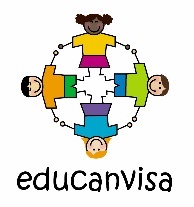 Caro(a) Professor(a),Descreva detalhadamente as atividades desenvolvidas em sala de aula e com a comunidade escolar sobre os conceitos de saúde, o Sistema Único de Saúde e a promoção da saúde da escola no tema indicado, mencionando:Quais as disciplinas do currículo foram envolvidas?Quais as estratégias e recursos didáticos utilizados?Quais materiais foram produzidos pelos alunos (por exemplo, redações, charges, cartazes, dentre outros)?Caro(a) Professor(a),Descreva detalhadamente as atividades desenvolvidas em sala de aula e com a comunidade escolar sobre os conceitos de saúde, o Sistema Único de Saúde e a promoção da saúde da escola no tema indicado, mencionando:Quais as disciplinas do currículo foram envolvidas?Quais as estratégias e recursos didáticos utilizados?Quais materiais foram produzidos pelos alunos (por exemplo, redações, charges, cartazes, dentre outros)?Descreva os resultados e suas impressões sobre as atividades desenvolvidas em sala de aula sobre tema.Faça um relato sobre a avaliação do aprendizado, pontos positivos, dificuldades enfrentadas, mudanças de hábitos observadas pelos alunos, interação com a família e/ou comunidade, dentre outras considerações, críticas e sugestões.Insira aqui no máximo três fotos do desenvolvimento das atividades em sala de aula com o tema.